1-ОР-2027.01.2024электронная почта преподавателя: super.l-e2014@ya.ruПрактическая работа № 6Изучение аппарата контроля температуры.Цель работы:1. Изучить аппараты контроля температуры подшипников стационарных установок на примере АКТ-2Необходимое лабораторное оборудованиеУчебникиПлакатыПорядок выполнения работы:Изучить по учебнику А.М.Данилова «Автоматизация производства» стр.98-101Ответить на вопросы:Какая аппаратура применяется для контроля температуры подшипников стационарных установок?Опишите работу аппаратуры контроля температуры устройства «АКТ-2» (рис.3.20) (схему чертить не нужно)	После выполнения отчет должен быть защищен студентомКонтрольные вопросыИз каких элементов состоит «АКТ-2»?Что происходит при увеличении температуры одного из датчиков?Когда можно нажать кнопку «Сброс»?Что происходит при обрыве цепи датчика?Содержание отчетаОтчет должен содержать номер и наименование работы. Ответы на вопросы должны быть краткими и содержать основные сведения.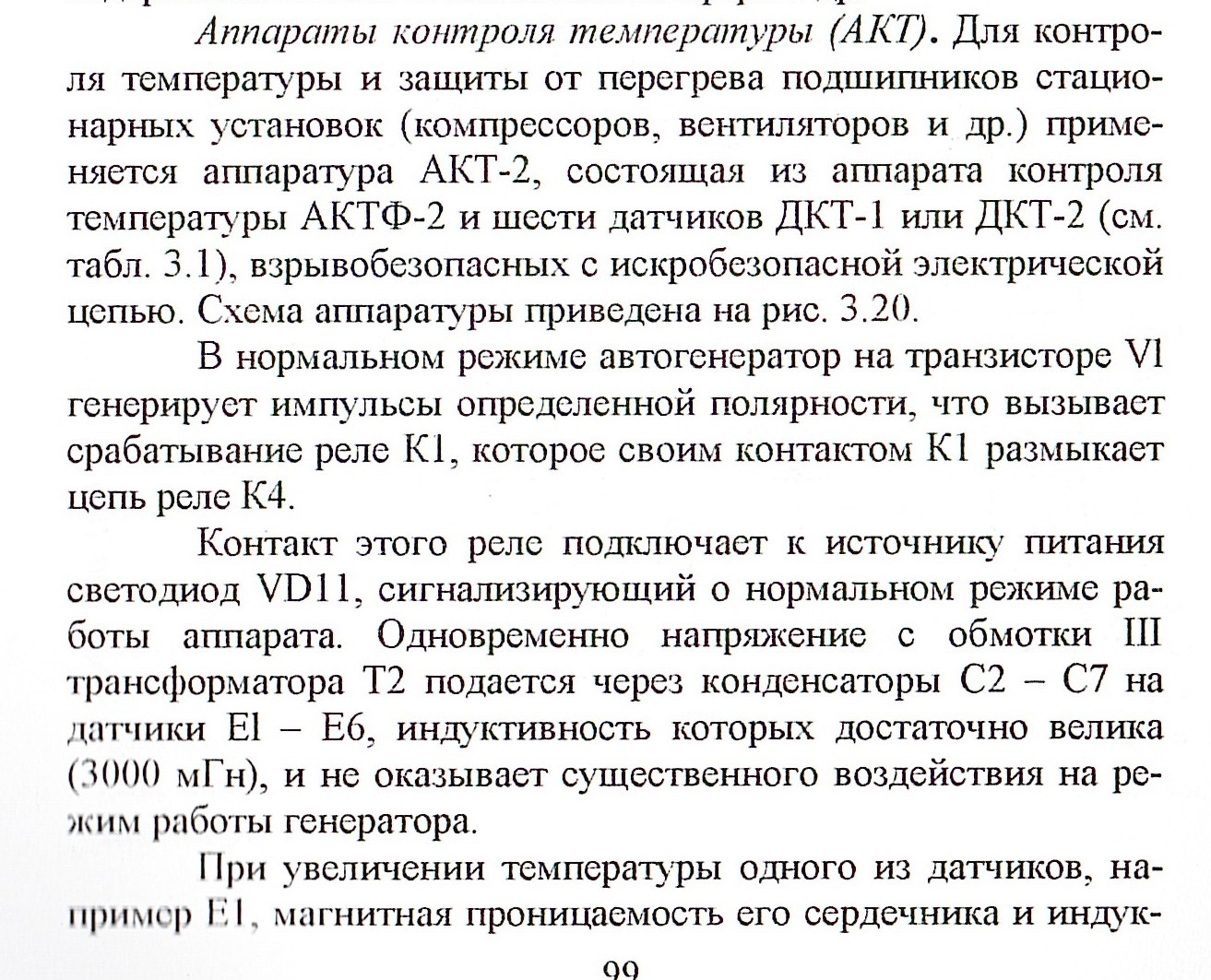 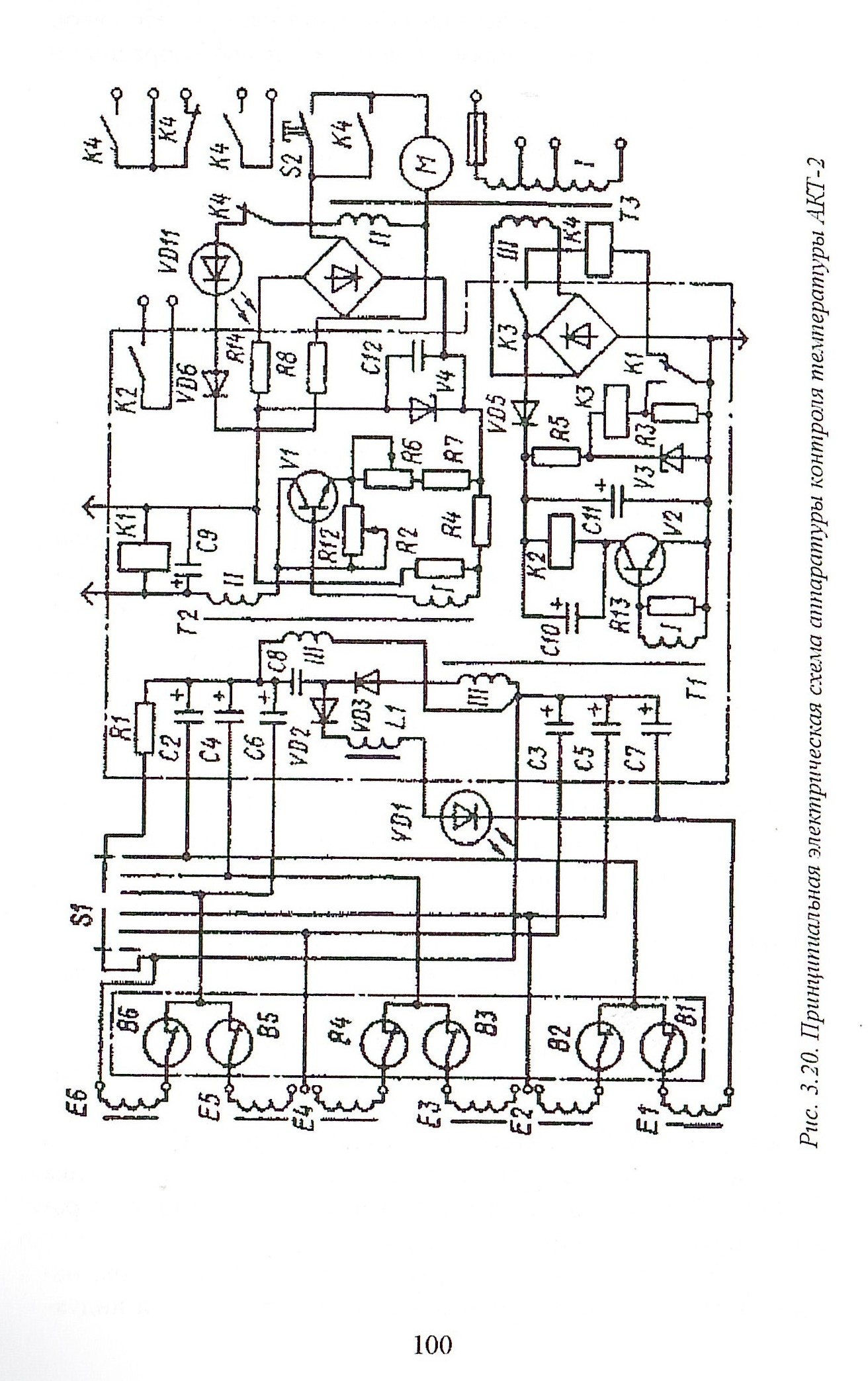 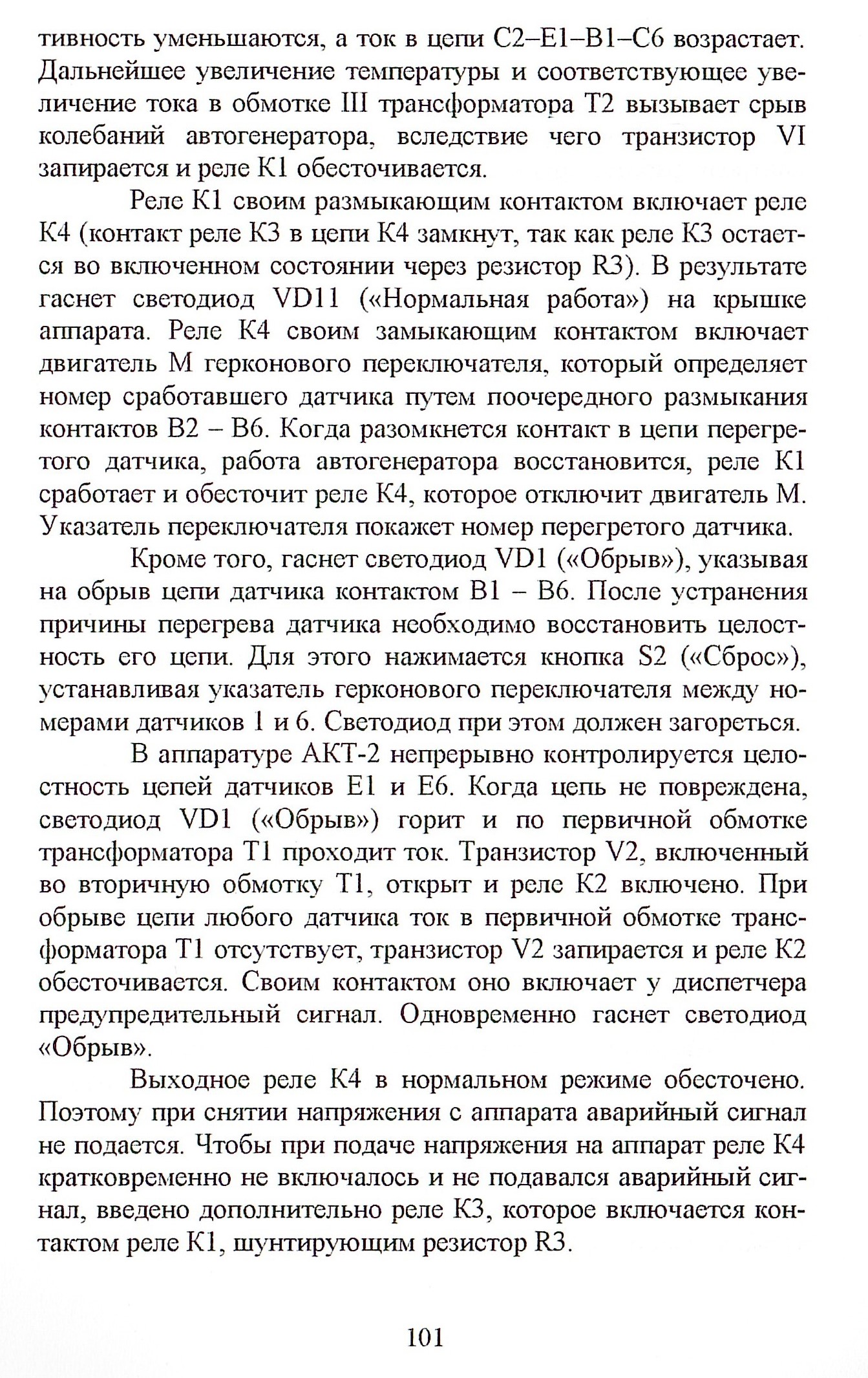 